КОНКУРСНА ДОКУМЕНТАЦИЈА IO П Ш Т И ПОДАЦИ О ЈАВНОЈ НАБАВЦИ	1. Подаци о Наручиоцу:	- Управа за заједничке послове републичких органа, 	- Београд, улица Немањина  број 22-26,	- ПИБ 102199617,	- Матични број 07001401. 	- ЈБКЈС 41100	- www.uzzpro.gov.rs	2. Врста поступка	Јавна набавка спроводи се у отвореном поступку у складу са Законом о јавним набавкама ("Службени гласник Републике Србије", бр. 124/2012, 14/2015, 68/2015 и 91/2019 – др.закон).	3. Предмет јавне набавке је набавка добара.	4. Поступак јавне набавке спроводи се ради закључења уговора о јавној набавци. 	5. Рок за доношење одлуке о додели уговора	Одлука о додели уговора биће донета у року од 25 дана, од дана отварања понуда.	6. Контакт	Лице за контакт: Мила Сашић, телeфон 011/2658-875.II П О Д А Ц ИО ПРЕДМЕТУ ЈАВНЕ НАБАВКЕОпис предмета набавке	Предмет јавне набавке је набавка свежег свињског меса.	Назив и ознака из општег речника: 15113000-3 Свињетина.	    Предметна јавна набавка је на период од једне године.	   Врста и опис предмета јавне набавке саставни је део конкурсне документације. IIIТЕХНИЧКЕ КАРАКТЕРИСТИКЕ	           1. Квалитет		Добра која су предмет јавне набавке морају у погледу квалитета задовољавати важеће стандарде, да испуњавају услове у погледу здравствене исправности и безбедности за исхрану људи, а све у складу са важећим Законом о безбедности хране („Службени гласник РС“ број 41/2009 и 17/2019).		Понуђач је дужан да приликом сваке испоруке достави атест (потврду, уверење) о безбедности, квалитету и другим захтевима везаним за испоручена предметна добра на основу резултата лабораторијских испитивања.		Понуђач је дужан да у понуди достави фотокопију важећег уговора закљученог са овлашћеном лабораторијом за испитивање безбедности хране (микробиолошка исправност).		2. Начин спровођења контроле и обезбеђивања гаранције квалитета		Наручилац и понуђач ће констатовати преузимање добара. У случају утврђених недостатака у квалитету и квантитету испоручених добара, понуђач мора исте отклонити, најкасније у року од 12 часова од часа утврђивања недостатка.Лице одговорно за праћење и контролисање извршења уговорних обавеза је Мила  Траиловић, телефон: 064/8167-106.Лице задужено за праћење и контролисање извршења уговорних обавеза дужно је да води евиденцију о износу утрошених средстава за неспецифицирана добра и уз последњу фактуру приложи извештај о утрошеним средствима. Извештај мора да садржи доказе да цена неспецифицираних добара није већа од упоредиве тржишне цене.3.Неспецифицирана добра	Уколико се у току реализације Уговора укаже потреба за набавком неспецифицираних добара, на писани захтев овлашћеног лица Наручиоца, понуђач је дужан да достави Наручиоцу цену неспецифицираних добара у року од 24 часа, од пријема захтева. Понуђач коме буде додељен уговор може извршити испоруку предметних добара само уз писмену сагласност овлашћеног лица Наручиоца. Цене неспецифицираних добара не могу бити веће од упоредивих тржишних цена. 		4. Начин испоруке		Понуђач је дужан да добра која су предмет јавне набавке испоручује на одговарајући начин у возилима са температурним режимом, и то у појединачној или збирној амбалажи, а све у складу са Законом о безбедности хране („Службени гласник РС“ број 41/2009 и 17/2019).		Испорука добара која су предмет јавне набавке вршиће се сукцесивно.		Количину и динамику испоруке одређује Наручилац усменим или писменим захтевом лица овлашћеног за набавку. 		Понуђач коме буде додељен уговор дужан је да испоручује добра која су предмет ове набавке са произвођачком декларацијом.		Наручилац задржава право да одступи од процењених количина одређених конкурсном документацијом.		5. Рок испоруке		Рок испоруке мора бити до 24 часа по поруџбини наручиоца.		Рок испоруке подразумева рок у коме је понуђач дужан да изврши испоруку добара од часа усменог или писменог захтева овлашћеног лица наручиоца.		6. Место испоруке		Место испоруке добара су објекти републичких органа на следећим адресама: 		По налогу Наручиоца испорука предметних добара ће се вршити и на другим адресама републичких органа у Београду. 	7. Безбедносна провера	            Понуђач коме буде додељен уговор дужан је да у року од 3 (три) дана од дана закључења уговора, достави наручиоцу попуњен Упитник са идентификационим подацима лица ангажованих на испоруци добара као и податке о возилима која ће користити, ради безбедносне провере, а у складу са захтевима службе Министарства унутрашњих пословаIVУСЛОВИ ЗА УЧЕШЋЕ У ПОСТУПКУ ЈАВНЕ НАБАВКЕ(чл. 75. и 76. Закона о јавним набавкама) И УПУТСТВО КАКО ДА СЕ ДОКАЗУЈЕ ИСПУЊЕНОСТ УСЛОВА	1. Обавезни услови (члан 75. Закона)	Понуђач у поступку јавне набавке мора доказати:	1.1. да је регистрован код надлежног органа, односно уписан у одговарајући регистар;	1.2. да понуђач и његов законски заступник није осуђиван за неко од кривичних дела као члан организоване криминалне групе, да није осуђиван за кривична дела против привреде, кривична дела против животне средине, кривично дело примања или давања мита, кривично дело преваре;	1.3. да је измирио доспеле порезе, доприносе и друге јавне дажбине у складу са прописима Републике Србије или стране државе када има седиште на њеној територији;	1.4. Да поседује Решење да је уписан у Централни регистар одобрених објеката Министарства пољопривреде и заштите животне средине Републике Србије.Да је поштовао обавезе које произлазе из важећих прописа о заштити на раду, запошљавању и условима рада, заштити животне средине, као и да понуђач нема забрану обављања делатности која је на снази у време подношења понуде.2. Додатни услови (члан 76. Закона)	2.1. Финансијски и пословни капацитет	2.1.1. Финансијски капацитет	Укупно остварен приход за 2018. годину - минимално 10.000.000,00 динара.2.1.2. Пословни капацитет 	Укупна вредност испоручених добара која су предмет јавне набавке у  2017, 2018 и 2019. години минимум – 20.000.000,00 динара, без ПДВ-а  -Понуђач мора да има успостављен систем пословања у складу са стандардом IFS – интернационални стандард хране. 	2.2. Технички и кадровски капацитет	2.2.1. Технички капацитет		Понуђач мора да поседује довољним техничким капацитетима: - треба да поседује одговарајући објекат у коме је дневни капацитет клања минимум 100 комада свиња дневно;- треба да поседује (у својини, по основу лизинга или закупа) најмање 5 регистрованих возила за превоз меса у складу са Законом о безбедности хране („Службени гласник РС“ број 41/2009 и 17/2019).	2.2.2. Кадровски капацитетПонуђач мора да има најмање 10 запослених или  радно ангажованих лица од тога најмање једног технолога анималних производа и једног ветеринара.2. УСЛОВИ КОЈЕ МОРА ДА ИСПУНИ ПОНУЂАЧ АКО ИЗВРШЕЊЕ НАБАВКЕ ДЕЛИМИЧНО ПОВЕРАВА ПОДИЗВОЂАЧУ	Понуђач је дужан да у понуди наведе да ли ће извршење јавне набавке делимично поверити подизвођачу. 	Ако понуђач у понуди наведе да ће делимично извршење набавке поверити подизвођачу дужан је да наведе проценат укупне вредности набавке који ће поверити подизвођачу, а који не може бити већи од 50 % као и део предмета набавке који ће извршити преко подизвођача.	Ако понуђач у понуди наведе да ће делимично извршење набавке поверити подизвођачу, дужан је да наведе назив подизвођача, а уколико уговор буде закључен између наручиоца и понуђача, тај подизвођач ће бити наведен у уговору.	Понуђач је дужан да наручиоцу, на његов захтев, омогући приступ код подизвођача ради утврђивања испуњености услова.	Понуђач је дужан да за подизвођаче достави доказе о испуњености обавезних услова Поглављe IV. УСЛОВИ ЗА УЧЕШЋЕ У ПОСТУПКУ ЈАВНЕ НАБАВКЕ (чл. 75. Закона о јавним набавкама) И УПУТСТВО КАКО ДА СЕ ДОКАЗУЈЕ ИСПУЊЕНОСТ УСЛОВА, тачкa 1. Обавезни услови, подтачке 1), 2) и 3), а доказ о испуњености услова из члана 75. став 1. тачка 4) за део набавке који ће извршити преко подизвођача.	Ако је за извршење дела јавне набавке чија вредност не прелази 10% укупне вредности јавне набавке потребно испунити обавезан услов из тачке 4) наведених услова понуђач може доказати испуњеност тог услова преко тог подизвођача којем је поверио извршење тог дела набавке.	Понуђач у потпуности одговара наручиоцу за извршење обавеза из поступка јавне набавке, односно за извршење уговорних обавеза, без обзира на број подизвођача.3. УСЛОВИ КОЈЕ МОРА ДА ИСПУНИ СВАКИ ОД ПОНУЂАЧА ИЗ ГРУПЕ ПОНУЂАЧА	Понуду може поднети група понуђача. 	Сваки понуђач из групе понуђача мора да испуни обавезне услове из Поглавља IV. УСЛОВИ ЗА УЧЕШЋЕ У ПОСТУПКУ ЈАВНЕ НАБАВКЕ (чл. 75.. Закона о јавним набавкама) И УПУТСТВО КАКО ДА СЕ ДОКАЗУЈЕ ИСПУЊЕНОСТ УСЛОВА, тачкa 1. Обавезни услови, подтачке 1), 2) и 3) а додатне услове испуњавају заједно, осим ако наручилац из оправданих разлога не одреди другачије. 	Обавезни услов из члана 75. став 1. тачка 4), дужан је да испуни понуђач из групе понуђача којем је поверено извршење дела набавке за који је неопходна испуњеност тог услова, а додатне услове из члана 76. Закона, испуњавају заједно, осим ако наручилац из оправданих разлога не одреди другачије.	Саставни део заједничке понуде је споразум којим се понуђачи из групе међусобно и према наручиоцу обавезују на извршење јавне набавке, а који садржи:	1)	податке о члану групе који ће бити носилац посла, односно који ће поднети понуду и који ће заступати групу понуђача пред наручиоцем;                          2)	опис послова сваког од понуђача из групе понуђача у извршењу уговора.	 Понуђачи који поднесу заједничку понуду одговарају неограничено солидарно према наручиоцу.	Докази о испуњености услова могу се достављати у неовереним копијама, осим ако другачије није одређено конкурсном документацијом.	Наручилац може пре доношења одлуке о додели уговора писмено затражити од понуђача чија је понуда на основу извештаја комисије за јавну набавку оцењена као најповољнија, да у року од пет дана од дана позива наручиоца достави на увид оригинал или оверену копију свих или појединих доказа.	Ако понуђач у остављеном року не достави на увид оригинал или оверену копију тражених доказа, наручилац ће његову понуду одбити као неприхватљиву.	Понуђач је дужан да без одлагања писмено обавести наручиоца о било којој промени у вези са испуњеношћу услова из поступка јавне набавке, која наступи до доношења одлуке, односно закључења уговора, односно током важења уговора о јавној набавци и да је документује на прописани начин.		Уколико је понуђач у складу са чланом 78. Закона о јавним набавкама, уписан у регистар понуђача, није дужан да приликом подношења понуде доказује испуњеност обавезних услова, ако наведе интернет страницу на којој су тражени подаци (докази) јавно доступни.	Понуђач није дужан да доставља доказе који су јавно доступни на интернет страницама надлежних органа ако наведе интернет страницу на којој су тражени подаци (докази) јавно доступни.            Ако понуђач има седиште у другој држави, наручилац може да провери да ли су документи којима понуђач доказује испуњеност тражених услова издати од стране надлежних органа те државе. Ако понуђач није могао да прибави тражена документа у року за подношење понуде, због тога што она до тренутка подношења понуде нису могла бити издата по прописима државе у којој понуђач има седиште и уколико уз понуду приложи одговарајући доказ за то, наручилац ће дозволити понуђачу да накнадно достави тражена документа у примереном року.         Ако се у држави у којој понуђач има седиште не издају докази из члана 77. Закона о јавним набавкама, понуђач може уместо доказа да приложи своју писану изјаву дату под кривичном и материјалном одговорношћу оверену пред судским или органом управе, јавним бележником (нотар) или другим надлежним органом те државе. Наведена изјава, уколико није издата на српском језику мора бити преведена на српски језик и оверена од стране судског вештака.И З Ј А В Акојом понуђач: _______________________________________________________________(пословно име или скраћени назив понуђача)у отвореном поступку јавне набавке број 54/2020, чији је предмет набавка свежег свињског меса, под пуном материјалном и кривичном одговорношћу изјављује да је поштовао обавезе које произлазе из важећих прописа о заштити на раду, запошљавању и условима рада и заштити животне средине и нема забрану обављања делатности које је на снaзи у време подношења понуде. И З Ј А В А(уколико понуђач подноси понуду са подизвођачем)којом  понуђач____________________________________________________________           (пословно име или скраћени назив понуђача)у отвореном поступку јавне набавке број 54/2020, чији је предмет набавка свежег свињског меса, под пуном материјалном и кривичном одговорношћу изјављује да је подизвођач ___________________________________________________________________________ (пословно име или скраћени назив подизвођача)поштовао обавезе које произлазе из важећих прописа о заштити на раду, запошљавању и условима рада и заштити животне средине и нема забрану обављања делатности које је на снaзи у време подношења понуде.Напомена: У случају потребе Изјаву копиратиИ З Ј А В Акојом члан групе: _________________________________________________________________(пословно име или скраћени назив понуђача)у отвореном поступку јавне набавке број 54/2020, чији је предмет набавка свежег свињског меса, под пуном материјалном и кривичном одговорношћу изјављује да поштовао обавезе које произлазе из важећих прописа о заштити на раду, запошљавању и условима рада и заштити животне средине и нема забрану обављања делатности које је на снaзи у време подношења понуде.Напомена: Уколико понуду подноси група понуђача, ова изјава мора бити потписана од стране овлашћеног лица сваког понуђача из групе понуђача.У случају потребе Изјаву копирати.Образац бр. 1	У складу са чланом 77. став 2. тачка 2. подтачка 1) Закона о јавним набавкама, достављамо вамП О Т В Р Д Укојом потврђујемо да је ________________________________________________________у 2017., 2018. и 2019. години, извршио испоруку свежег свињског меса у укупној вредности од (словима: ______________________________________________________) динара, без ПДВ-а.	Потврда се издаје на захтев ________________________________________________________________________________________________________________ради учешћа у отвореном поступку јавне набавке број 54/2020, чији је предмет набавка свежег свињског меса и у друге сврхе се не може користити. Списак референтних наручилаца	Потврде наручилаца које се прилажу као докази могу бити оригинали или копије. 2.2. Технички и кадровски капацитет2.2.1. Технички капацитет	Поседујем одговарајући објекат на адреси  ___________________________________________________________________________________________________ . 2.2.2. Кадровски капацитетНапомена: У случају потребе обрасце копиратиИ З Ј А В А	У предметној јавној набавци подизвођачу _________________________ из  ________________, делимично поверавам _______ % укупне вредности набавке, а што се односи на: _______________________________________________________________________________________________________________________________________________________________________________________________________________________________________________________________________________________________________________________________________________________________________________________Напомена: 	Проценат укупне вредности набавке који се поверава подизвођачу 	не може бити већи од 50 %. Понуђач је дужан да наведе део предмета набавке који ће се извршити преко подизвођача.У случају потребе Изјаву копиратиVУПУТСТВО ПОНУЂАЧИМА КАКО ДА САЧИНЕ ПОНУДУ	1. Подаци о језикуПонуда мора бити сачињена на српском језику.	Сва документа у понуди морају бити на српском језику.	Уколико је документ на страном језику, мора бити преведен на српски језик и оверен од стране судског тумача.	2. Посебни захтеви наручиоца у погледу начина припремања понуде	Понуда се саставља тако што понуђач уписује тражене податке у обрасце који су саставни део конкурсне документације.	Пожељно је да сви документи поднети у понуди буду повезани у целину и запечаћени, тако да се не могу накнадно убацивати, одстрањивати или замењивати појединачни листови, односно прилози, а да се видно не оштете листови или печат.	Понуђач је дужан да у понуди наведе да ли ће извршење јавне набавке делимично поверити подизвођачу.	Ако понуђач у понуди наведе да ће делимично извршење набавке поверити подизвођачу, дужан је да наведе назив подизвођача, а уколико уговор између наручиоца и понуђача буде закључен, тај подизвођач ће бити наведен у уговору. 	 Уколико понуду доставља група понуђача саставни део заједничке понуде је споразум којим се понуђачи из групе међусобно и према наручиоцу обавезују на извршење јавне набавке, а који садржи:	1)	податке о члану групе који ће бити носилац посла, односно који ће поднети понуду и који ће заступати групу понуђача пред наручиоцем;	2)	опис послова сваког од понуђача из групе понуђача у извршењу уговора.	Споразумом се уређују и друга питања која наручилац одреди конкурсном документацијом. 	Наручилац не може од групе понуђача да захтева да се повезују у одређени правни облик како би могли да поднесу заједничку понуду.	Уколико понуду подноси група понуђача све обрасце потписује члан групе који ће бити носилац посла који подноси понуду и заступа групу понуђача пред наручиоцем. У том случају образац „Подаци о понуђачу“ се не попуњава. Све Изјаве дате под материјалном и кривичном одговорношћу попуњавају, потписују и оверавају овлашћена лица свих чланова групе. 	3. Подношење понуде	Понуђач понуду подноси непосредно или путем поште.	Уколико понуђач понуду подноси путем поште мора да обезбеди да иста буде примљена од стране наручиоца до назначеног датума и часа.	Понуде се достављају у писаном облику на српском језику у затвореној коверти или кутији, затворене на начин да се приликом отварања понуде може са сигурношћу утврдити да се први пут отвара.	Понуде се достављају на адресу: Управа за заједничке послове републичких органа, Београд, Немањина 22-26, I спрат, канцеларија бр. 14. Коверат или кутија са понудом на предњој страни мора имати писани текст "ПОНУДА-НЕ ОТВАРАЈ", назив и број јавне набавке, а на полеђини назив, број телефона и адреса понуђача. 	Неблаговременом ће се сматрати понуда која није примљена од стране наручиоца до назначеног датума и часа.	Наручилац ће, по oкончању поступка јавног отварања понуда, вратити понуђачима, неотворене, све неблаговремено поднете понуде, са назнаком да су поднете неблаговремено.	Понуђач може да поднесе само једну понуду. 	4. Понуда са варијантама није дозвољена		5. Начин измене, допуне и опозива понуде		Понуђач може у року за подношење понуде да измени, допуни или опозове своју понуду и то непосредно или путем поште, на начин који је одређен за подношење понуде, са јасном назнаком који део понуде мења односно која документа накнадно доставља.	6. Обавештење понуђачу у вези подношења понуде	Понуђач који је самостално поднео понуду не може истовремено да учествује у заједничкој понуди или као подизвођач, нити да учествује у више заједничких понуда.7. Подизвођач	Понуђач је дужан да у понуди наведе да ли ће извршење јавне набавке делимично поверити подизвођачу. 	Ако понуђач у понуди наведе да ће делимично извршење набавке поверити подизвођачу дужан је да наведе проценат укупне вредности набавке који ће поверити подизвођачу, а који не може бити већи од 50 % као и део предмета набавке који ће извршити преко подизвођача.	Ако понуђач у понуди наведе да ће делимично извршење набавке поверити подизвођачу, дужан је да наведе назив подизвођача, а уколико уговор између наручиоца и понуђача буде закључен, тај подизвођач ће бити наведен у уговору.	Понуђач је дужан да наручиоцу, на његов захтев, омогући приступ код подизвођача ради утврђивања испуњености услова.	Понуђач у потпуности одговара наручиоцу за извршење обавеза из поступка јавне набавке, односно за извршење уговорних обавеза, без обзира на број подизвођача.		8. Обавештење о саставном делу заједничке понуде	Саставни део заједничке понуде је споразум којим се понуђачи из групе међусобно и према наручиоцу обавезују на извршење јавне набавке, а који садржи: 	1)	податке о члану групе који ће бити носилац посла, односно који ће поднети понуду и који ће заступати групу понуђача пред наручиоцем;	2)	опис послова сваког од понуђача из групе понуђача у извршењу уговора.	Споразумом се уређују се и друга питања која наручилац одреди конкурсном документацијом. 	Наручилац не може од групе понуђача да захтева да се повезују у одређени правни облик како би могли да поднесу заједничку понуду.	9. Валута 	Цена мора бити исказана у динарима без ПДВ-а, FCO Наручилац, са урачунатим свим зависним трошковима који се односе на реализацију предмета јавне набавке. 		Уколико у току реализације уговора дође до промене цена уговорених добара у висини +5% од уговорене цене, може доћи до измене односно усклађивања цене добара, на основу једног од следећих критеријума: 	-  на основу Индекса потрошачких цена који објављује  Републички завод за статистику о усклађивању са индексом потрошачких цена добара у Републици Србији или - на основу профактуре понуђача/произвођача добара за добра која нису евидентирана у Индексу потрошачких цена Републичког завода за статистику или- на основу података из СТИПС-а базе података Министарства пољопривреде. 	Понуђач може у току трајања уговора, а након истека рока од 60 дана од дана закључења овог уговора, поднети Захтев за усклађивање цене добара. Захтев неће бити усвојен ако није испуњен један од наведених критеријума. Наручилац задржава право да захтева усклађивање уговорене цене под истим условима.                           10. Захтеви у погледу начина и услова плаћања	Плаћање ће се извршити у року од 30 дана од дана службеног пријема фактуре од стране овлашћеног лица Наручиоца. Понуђач је дужан да за испоручена добра изврши регистрацију фактуре на основу закљученог уговора и на основу расположивих финансијских средства из уговора, у Централном регистру фактура који се води код Управе за трезор у складу са Правилником о начину и поступку регистровања фактура односно других захтева за исплату, као и начину вођења и садржају Централног регистра фактура („Службени гласник“ бр. 7/2018, 59/2018 и 8/2019). Фактура Продавца мора бити предата на Писарници Наручиоца – Управе за заједничке послове републичких органа у року који не може бити дужи од 3 дана, од дана извршене регистрације у Централном регистру фактура. Наручилац ће извршити плаћање само ако су фактуре исправно регистроване у Централном регистру фактура и достављене Наручиоцу у прописаном року, у супротном понуђач је дужан да откаже фактуру. Понуђач  је дужан да прати извршење уговора.Свака достављена фактура мора да садржи тачне идентификационе податке о наручиоцу, број и датум закљученог уговора, адресу-место испоруке добара и датум испоруке.  	Плаћање неспецифицираних добара, извршиће се према достављеној цени добара, а на основу писмене сагласности овлашћеног лица Наручиоца.У случају више или мање зарачунате цене добара, сачињава се записник о утврђеним недостацима. Један оверен и потписан примерак записника задржава овлашћено лице наручиоца, а други примерак записника са књижним одобрењем/задужење, понуђач  предаје са фактуром и отпремницом на прописан начин и у прописаном року.Обавезе Наручиоца из овог уговора које доспевају у наредној буџетској години биће реализоване највише до износа средстава која ће Наручиоцу бити одобрена за наредну буџетску годину.	Понуђач којем буде додељен уговор дужан је да на почетку текућег месеца преда наручиоцу извештај о издатим рачунима из претходног месеца.држава право да одступи од процењених количина.		Наручилац задржава право да одступи од процењене количине добара.	11. Средства финансијског обезбеђења	11.1. Оригинал банкарска гаранција за озбиљност понуде 	Понуђач је дужан да уз понуду достави оригинал банкарску гаранцију за озбиљност понуде у висини од 2% од вредности понуде, без ПДВ-а.	Банкарска гаранција за озбиљност понуде мора да траје најмање док траје рок важности понуде (у складу са роком важења понуде који понуђач даје у обрасцу понуде) и мора бити безусловна, неопозива и платива на први позив, без приговора.	Наручилац ће реализовати банкарску гаранцију дату уз понуду уколико понуђач након истека рока за подношење понуде повуче, опозове или измени своју понуду; одбије да потпише или благовремено не потпише уговор. 	11.2. Оригинал писмо о намерама банке за издавање банкарске гаранције за добро извршење посла, обавезујућег карактера	Понуђач је дужан да у понуди достави оригинал писмо о намерама банке за издавање банкарске гаранције за добро извршење посла у висини од 10% од укупно уговорене цене без ПДВ-а, која ће трајати најмање 30 дана дуже од истека рока важности уговора, обавезујућег карактера за банку.   Писмо не сме бити ограничено роком трајања (датумом) и не сме имати наведен рок трајања банкарске гаранције, односно датум истека важности уговора, као ни садржину која се односи на политику банке и одредницу да писмо не представља даљу обавезу за банку, као гаранта. 	11.3. Оригинал банкарска гаранција за добро извршење посла	Понуђач коме буде додељен уговор, дужан је да у тренутку закључења уговора, као средство финансијског обезбеђења преда наручиоцу oригинал банкарску гаранцију за добро извршење посла у висини од 10% од укупне уговорене цене,  без ПДВ-а, која мора трајати најмање 30 дана дуже од истека рока важности уговора.	Поднета банкарска гаранција мора бити безусловна, неопозива и платива на први позив, без приговора.	12. Реализација средстaва финансијског обезбеђењa	Наручилац може да реализује средствa финансијског обезбеђења уколико понуђач не извршава обавезе из поступка јавне набавке као и уговорне обавезе.	13. Заштита података наручиоца	Наручилац ће захтевати заштиту поверљивости података које понуђачима ставља на располагање, укључујући и њихове подизвођаче.	Саставни део конкурсне документације је изјава о чувању поверљивих података. 	Лице које је примило податке одређене као поверљиве дужно је да их чува и штити, без обзира на степен те поверљивости.	14. Заштита података понуђача	Наручилац ће чувати као поверљиве све податке о понуђачима садржане у понуди који су посебним прописом утврђени као поверљиви и које је као такве понуђач означио речју „ПОВЕРЉИВО“ у понуди. Наручилац ће одбити давање информације која би значила повреду поверљивости података добијених у понуди. 	Неће се сматрати поверљивим докази о испуњености обавезних услова, цена и други подаци из понуде који су од значаја за примену елемената критеријума и рангирање понуде. 	15. Додатне информације или појашњења у вези са припремањем понуде	Заинтересована лица могу, у складу са чланом 63. став 2 Закона о јавним набавкама, тражити у писаном облику додатне информације или појашњења у вези са припремањем понуде, при чему може да укаже наручиоцу и на евентуално уочене недостатке и неправилности у конкурсној документацији најкасније 5 дана пре истека рока за подношење понуда и то радним данима од понедељка до петка у времену од 7,30 часова до 15,30 часова.	 Поднети захтев за давање додатних информација или појашњења у вези са припремањем понуде мора да садржи адресу заинтересованог лица, e-mail адресу, број телефона и факса у складу са одредбом члана 20. Закона о јавним набавкама којом се прописује комуникација у поступку јавне набавке.	Наручилац ће у року од три дана од дана пријема захтева одговор објавити на Порталу јавних набавки и на својој интернет страници.	Питања треба упутити на адресу Управа за заједничке послове републичких органа, Београд, Немањина 22-26 уз напомену "Објашњења – јавна набавка број 54/2020 чији је предмет набавка свежег свињског меса, предајом на писарници наручиоца или путем факса на број 011/3615-867 или 011/3616-615.	16. Додатна објашњења, контрола и допуштене исправке	После отварања понуда наручилац може у фази стручне оцене понуда да у писаном облику захтева од понуђача додатна објашњења која ће му помоћи при прегледу, вредновању и упоређивању понуда, а може да врши и контролу (увид) код понуђача, односно његовог подизвођача (члан 93. ЗЈН). 	Уколико наручилац оцени да су потребна додатна објашњења или је потребно извршити контролу (увид код понуђача) односно његовог подизвођача, наручилац ће понуђачу оставити примерен рок да поступи по позиву наручиоца односно да омогући наручиоцу контролу (увид) код понуђача као и код његовог подизвођача. 	Наручилац може, уз сагласност понуђача, да изврши исправке рачунских грешака уочених приликом разматрања понуде по окончаном поступку отварања понуда.	У случају разлике између јединичне и укупне цене, меродавна је јединична цена. 	Ако се понуђач не сагласи са исправком рачунских грешака, наручилац ће његову понуду одбити као неприхватљиву.	17. Критеријум за доделу уговора	Одлука о додели уговора донеће се применом критеријума најнижа понуђена цена.	18. Понуде са истом понуђеном ценом	У случају да два или више понуђача понуде исту цену наручилац ће изабрати понуду понуђача који понуди краћи рок испоруке. 	19. Накнада за коришћење патента	Накнаду за кoришћeњe пaтeнaтa, кao и oдгoвoрнoст зa пoврeду зaштићeних прaвa интeлeктуaлнe свojинe трeћих лицa снoси пoнуђaч.	20. Захтев за заштиту права 		Захтев за заштиту права може да поднесе понуђач односно заинтересовано лице, које има интерес за доделу уговора, у конкретном поступку јавне набавке  и који је претрпео или би могао да претрпи штету због поступања наручиоца противно одредбама ЗЈН. 	Захтев за заштиту права може се поднети у току целог поступка јавне набавке, против сваке радње наручиоца. 	Захтев за заштиту права којим се оспорава врста поступка, садржина позива за подношење понуда или конкурсне документације сматраће се благовременим ако је примљен од стране наручиоца најкасније седам дана пре истека рока за подношење понуда, без обзира на начин достављања и уколико је подносилац захтева у складу са чланом 63. став 2.  Закона указао наручиоцу на евентуалне недостатке и неправилности, а наручилац исте није отклонио.	Захтев за заштиту права којим се оспоравају радње које наручилац предузме пре истека рока за подношење понуда, а након истека рока из става три ове тачке, сматраће се благовременим уколико је поднет најкасније до истека рока за подношење понуда. 	После доношења одлуке о додели уговора, односно одлуке о обустави поступка рок за подношење захтева за заштиту права је 10 дана од дана објављивања одлуке на Порталу јавних набавки.	Потпуни захтев за заштиту права, у складу са чланом 151. став 1. ЗЈН, садржи следеће податке:	1)	назив и адресу подносиоца захтева и лице за контакт;	2)	назив и адресу наручиоца;	3)	податке о јавној набавци која је предмет захтева, односно о 			одлуци наручиоца;	4)	повреде прописа којима се уређује поступак јавне набавке;	5)	чињенице и доказе којима се повреде доказују;	6)	потврду о уплати таксе из члана 156. ЗЈН;	7)	потпис подносиоца.	Подносилац захтева за заштиту права је дужан да на рачун буџета Републике Србије уплати таксу у износу прописаном чланом 156.ЗЈН.	Као доказ о уплати таксе  у смислу члана 151. став 1. тачка 6) ЗЈН прихватиће се:	1. Потврда о извршеној уплати таксе из члана 156. ЗЈН која садржи следеће елементе:да буде издата од стране банке (поште) и да садржи печат банке (поште);да представља доказ о извршеној уплати таксе, што значи да потврда мора да садржи податак да је налог за уплату таксе, односно налог за пренос средстава реализован, као и датум извршења налога;износ таксе у висини од 120.000,00 динара;жиро рачун број:  840-30678845-06;шифра плаћања:153 или 253;позив на број: редни број јавне набавке;сврха: такса за ЗЗП,  назив наручиоца и број јавне набавке;корисник: Буџет Републике Србије;назив уплатиоца, односно назив подносиоца захтева за заштиту права за којег је извршена уплата таксе;потпис овлашћеног лица банке (поште).2. Налог за уплату, први примерак, оверен потписом овлашћеног лица или печатом банке или поште, који садржи све друге елементе из потврде о извршеној уплати таксе наведене под тачком 1.	Захтев за заштиту права се подноси се Наручиоцу, а копија се истовремено доставља Републичкој комисији за заштиту права у поступцима јавних набавки.	21. Измене током трајања уговора	Наручилац може након закључења уговора о јавној набавци без спровођења поступка јавне набавке повећати обим предмета набавке, ако за то постоје оправдани разлози.	22. Обавештење о закључењу уговора		Наручилац може сходно члану 112. став 2. тачка 5) ЗЈН, закључити уговор и пре истека рока за подношење захтева за заштиту права, ако је поднета само једна понуда.	23. Мере заштитеПонуђач је дужан да приликом испоруке добара која су предмет набавке, примењује све потребне мере заштите у складу са одредбама Закона о безбедности и здрављу на раду („Службени гласник РС“ број 101/2005, 91/2015 и 113/2107).	24. Праћење реализације уговора	Лице одговорно за праћење и контролисање извршења уговорних обавеза је Верица Јевтић, телефон: 011/3613-966.	25. Употреба печата	Чланом 9. Правилника о обавезним елементима конкурсне документације у поступцима јавних набавки и начину доказивања испуњености услова ("Службени гласник Републике Србије", бр. 86/2015 и 41/2019) прописано је да приликом сачињавања понуде употреба печата није обавезна.И З Ј А В Ао чувању поверљивих података____________________________________________________________________(пословно име или скраћени назив)	Изјављујем под пуном материјалном и кривичном одговорношћу, укључујући и подизвођаче, да ћу у отвореном поступку јавне набавке број 54/2020 чији је предмет набавка свежег свињског меса и приликом реализације Уговора чувати и штитити као поверљиве све податке који су нам стављени на располагање и да ћу све информације чувати од неовлашћеног коришћења и откривања као пословну тајну, укључујући и све информације које могу бити злоупотребљене у безбедносном смислу, а у складу са Законом којим се уређује заштита пословне тајне, односно у склaду са Законом којим се уређује тајност податакада.	 Лице које је примило податке одређене као поверљиве дужно је да их чува и штити без обзира на степен те поверљивости.	Изјава о чувању поверљивих података биће саставни део Уговора.Датум: ___________________________Напомена: Уколико понуду подноси група понуђача изјава мора бити потписана и попуњена  од стране овлашћеног лица сваког понуђача из групе понуђача.VIОБРАЗАЦ ПОНУДЕ	На основу позива за подношење понуде у предметном поступку дајем понуду како следи:Понуђач је дужан да попуни све делове обрасца понуде, у складу са својом понудом, да их потпише и овери печатом.И З Ј А В А 	У поступку јавне набавке, подносим понуду:	А) самостално	Б) са подизвођачем:	______________________________________________________	______________________________________________________	В) подносим заједничку понуду са следећим члановима групе:	______________________________________________________	______________________________________________________	______________________________________________________	______________________________________________________	______________________________________________________(заокружити начин на који се подноси понуда)	                                    ПОДАЦИ О ПОНУЂАЧУПОДАЦИ О ПОДИЗВОЂАЧУНАПОМЕНА: Образац копирати уколико ће извршење набавке делимично бити поверено                            већем броју подизвођачаПОДАЦИ О ЧЛАНУ ГРУПЕ – НОСИЛАЦ ПОСЛАПОДАЦИ О ЧЛАНУ ГРУПЕ НАПОМЕНА: Образац копирати уколико понуду доставља већи број чланова групеР О КВАЖЕЊА ПОНУДЕ	Рок важења понуде не може бити краћи од 90 дана, од дана отварања понуда.	Понуда коју подносим у предметном поступку јавне набавке важи _________________________________  дана од дана отварања понуда.(уписати број дана важења понуде)ОБРАЗАЦ СПЕЦИФИКАЦИЈЕ СА СТРУКТУРОМ ПОНУЂЕНЕ ЦЕНЕПонуђачи су дужни да попуне све ставке из обрасца понуде, колону произвођач, цену по јединици мере као и укупну цену, изражену у динарима, без ПДВ-а.	Наручилац задржава право да одступи од процењене количине добара.РЕЗЕРВНИ КРИТЕРИЈУМРОК ИСПОРУКЕ	Испоруку добара извршићу у року од ____________ часова.	Рок испоруке не може бити дужи од 24 часа од усменог или писменог захтева овлашћеног лица Наручиоца.        Датум: ____________________VIIМОДЕЛ УГОВОРАМодел уговора понуђач мора да попуни и потпише чиме потврђује да прихвата елементе модела уговораМОДЕЛ УГОВОРАЗакључен у Београду дана (попуњава Наручилац) 2020. годинеУГОВОРНЕ СТРАНЕ:УГОВОРНЕ СТРАНЕ КОНСТАТУЈУ:	- да је Наручилац, на основу Закона о јавним набавкама ("Службени гласник РС", бр. 124/2012, 14/2015, 68/2015 и 91/2019 – др. закон), у даљем тексту ЗЈН, спровео отворени поступак јавне набавке број 54/2020 чији је предмет набавка свежег свињског меса, на основу позива објављеног на Порталу јавних набавки, интернет страници наручиоца и Порталу службених гласила Републике Србије и база прописа;                           - да је Продавац доставио (заједничку/са подизвођачем) понуду број (биће преузето из понуде), која у потпуности одговара спецификацијама из конкурсне документације, налази се у прилогу уговора и саставни је део Уговора;	- да је Наручилац Одлуком о додели уговора број (попуњава Наручилац), доделио Уговор за набавку свежег свињског меса Продавцу; 	- да ће Продавац извршење уговорених обавеза по овом Уговору делимично поверити Подизвођачу (попуњава Наручилац).ПРЕДМЕТ УГОВОРА, ЦЕНА И УСЛОВИ ПЛАЋАЊАЧлан 1.Предмет уговора је набавка свежег свињског меса. Продавац се обавезује да ће Наручиоцу испоручивати добра и то: (спецификација ће бити преузета из понуде) Члан 2.	Укупна уговорена цена износи (попуњава Наручилац) динара без ПДВ-а, што представља укупан збир производа јединичне цене и количине добара наведених у члану 1. Уговора.		Цена мора бити исказана у динарима без ПДВ-а, FCO Наручилац, са урачунатим трошковима испоруке и свим зависним трошковима који се односе на реализацију уговора.	Уколико у току реализације уговора дође до промене цена уговорених добара у висини +5% од уговорене цене, може доћи до измене односно усклађивања цене добара, на основу једног од следећих критеријума: 	-  на основу Индекса потрошачких цена који објављује  Републички завод за статистику о усклађивању са индексом потрошачких цена добара у Републици Србији или - на основу профактуре понуђача/произвођача добара за добра која нису евидентирана у Индексу потрошачких цена Републичког завода за статистику или- на основу података из СТИПС-а базе података Министарства пољопривреде. 	Понуђач може у току трајања уговора, а након истека рока од 60 дана од дана закључења овог уговора, поднети Захтев за усклађивање цене добара. Захтев неће бити усвојен ако није испуњен један од наведених критеријума. Наручилац задржава право да захтева усклађивање уговорене цене под истим условима. 	Наручилац задржава право да одступи од процењених количина.Члан 3.	Плаћање ће се извршити у року од 30 дана од дана службеног пријема фактуре од стране овлашћеног лица Наручиоца. Продавац је дужан да за испоручена добра изврши регистрацију фактуре на основу закљученог уговора и на основу расположивих финансијских средства из уговора, у Централном регистру фактура који се води код Управе за трезор у складу са Правилником о начину и поступку регистровања фактура односно других захтева за исплату, као и начину вођења и садржају Централног регистра фактура („Службени гласник“ бр. 7/2018, 59/2018 и 8/2019). Фактура Продавца мора бити предата на Писарници Наручиоца – Управе за заједничке послове републичких органа у року који не може бити дужи од 3 дана, од дана извршене регистрације у Централном регистру фактура. Наручилац ће извршити плаћање само ако су фактуре исправно регистроване у Централном регистру фактура и достављене Наручиоцу у року из става 2. овог члана, у супротном Продавац је дужан да откаже фактуру. Продавац је дужан да прати извршење уговора.Свака достављена фактура мора да садржи тачне идентификационе податке о наручиоцу, број и датум закљученог уговора, адресу-место испоруке добара и датум испоруке добара. 	Плаћање неспецифицираних добара, извршиће се према достављеној цени добара, а на основу писмене сагласности овлашћеног лица Наручиоца.У случају више или мање зарачунате цене добара, сачињава се записник о утврђеним недостацима. Један оверен и потписан примерак записника задржава овлашћено лице Наручиоца, а други примерак записника са књижним одобрењем/задужење, Продавац  предаје са фактуром и отпремницом на начин и у року како је то описано у ставу 2. овог члана.Обавезе Наручиоца из овог уговора које доспевају у наредној буџетској години биће реализоване највише до износа средстава која ће Наручиоцу бити одобрена за наредну буџетску годину.	Продавац којем буде додељен уговор дужан је да на почетку текућег месеца преда Наручиоцу извештај о издатим рачунима из претходног месеца.	Наручилац задржава право да одступи од процењене количине добара.СРЕДСТВА ФИНАНСИЈСКОГ ОБЕЗБЕЂЕЊАЧлан 4.	Продавац је у тренутку закључења Уговора, као средство финансијског обезбеђења предао Наручиоцу оригинал банкарску гаранцију за добро извршење посла у висини од 10 % од укупно уговорене цене, без ПДВ-а, која траје 30 дана дуже од дана истека рока важности Уговора.	Поднета банкарска гаранција је безусловна, неопозива и платива на први позив, без приговора и саставни је део овог уговора.Члан 5.	Наручилац може да реализује средство финансијског обезбеђења у случају неиспуњења уговорних обавеза.НЕСПЕЦИФИЦИРАНА ДОБРАЧлан 6.Уколико се у току реализације Уговора укаже потреба за набавком неспецифицираних добара, која нису описана у члану 1. овог уговора, на писани захтев овлашћеног лица Наручиоца, Продавац је дужан да достави Наручиоцу цену неспецифицираних добара у року од 24 часа, од пријема захтева. Продавац може извршити испоруку предметних добара само уз писмену сагласност овлашћеног лица Наручиоца. Цене неспецифицираних добара не могу бити веће од упоредивих тржишних цена. НАЧИН ИСПОРУКЕЧлан 7.	Продавац је дужан да предметна добра испоручује на одговарајући начин, у возилима са температурним режимом и то у појединачној или збирној амбалажи, а све у складу са Законом о безбедности хране („Службени гласник РС“ број 41/2009 и 17/2019).	Испорука добара која су предмет јавне набавке вршиће се сукцесивно према количини и динамици, на основу усменог или писменог захтева овлашћеног лица Наручиоца. 	Продавац испоручује добра која су предмет овог уговора са произвођачком декларацијом.РОК ИСПОРУКЕЧлан 8.	Продавац је дужан да изврши испоруку добара у року од (биће преузето из понуде).МЕСТО ИСПОРУКЕ ДОБАРАЧлан 9.	Место испоруке добара су објекти републичких органа на следећим адресама:	По налогу Наручиоца испорука предметних добара ће се вршити и на другим адресама републичких органа у Београду. КВАЛИТЕТЧлан 10.		Добра која су предмет овог уговора морају у погледу квалитета задовољавати важеће стандарде, да испуњавају услове у погледу здравствене исправности и безбедности за исхрану људи, а све у складу са важећим Законом о безбедности хране („Службени гласник РС“ број 41/2009 и 17/2019).	Продавац је дужан да приликом сваке испоруке достави атест (потврду, уверење) о безбедности, квалитету и другим захтевима везаним за испоручена добра која су предмет овог уговора а на основу резултата лабораторијских испитивања.НАЧИН СПРОВОЂЕЊА КОНТРОЛЕ И ОБЕЗБЕЂИВАЊА ГАРАНЦИЈЕ КВАЛИТЕТАЧлан 11.	Наручилац и Продавац ће записнички констатовати преузимање добара.	У случају записнички утврђених недостатака у квалитету и квантитету испоручених добара, Продавац je дужан да испоручено добро заменити новим у року не дужим од 12 часова, од позива Наручиоца у противном Наручилац задржава право да раскине Уговор.	Лице одговорно за праћење и контролисање извршења уговорних обавеза је Мила Траиловић, телефон: 064/8167-106.	Лице задужено за праћење и контролисање извршења уговорних обавеза дужно је да води евиденцију о износу утрошених средстава за неспецифицирана добра и уз последњу фактуру приложи извештај о утрошеним средствима. Извештај мора да садржи доказе да цена неспецифицираних добара није већа од упоредиве тржишне цене. БЕЗБЕДНОСНА ПРОВЕРАЧлан 12.	            Продавац је дужан да у року од 3 (три) дана од дана закључења уговора, достави Наручиоцу попуњен Упитник са идентификационим подацима лица ангажованих на испоруци добара као и податке о возилима која ће користити, ради безбедносне провере, а у складу са захтевима службе Министарства унутрашњих пословаЗАШТИТА ПОДАТАКА НАРУЧИОЦАЧлан 13.	Продавац је дужан да приликом реализације Уговора, чува као поверљиве све информације од неовлашћеног коришћења и откривања као пословну тајну, који могу бити злоупотребљени у безбедносном смислу. Изјава о чувању поверљивих података Наручиоца је саставни део Уговора.ПРОМЕНА ПОДАТАКАЧлан 14. 	Продавац је дужан да у складу са одредбом члана 77. ЗЈН, без одлагања писмено обавести Наручиоца о било којој промени у вези са испуњеношћу услова из спроведеног поступка, која наступи до доношења одлуке, односно закључења Уговора, односно током важења уговора о јавној набавци и да је документује на прописани начин. ИЗМЕНЕ ТОКОМ ТРАЈАЊА УГОВОРАЧлан 15. 	Наручилац може на основу члана 115. ЗЈН након закључења Уговора без спровођења поступка јавне набавке повећати обим предмета набавке, ако за то постоје оправдани разлози.МЕРЕ ЗАШТИТЕЧлан 16.Продавац је дужан да приликом испоруке добара која су предмет набавке, примењује све потребне мере заштите у складу са одредбама Закона о безбедности и здрављу на раду („Службени гласник РС“ број 101/2005, 91/2015 и 113/2107).РЕАЛИЗАЦИЈA УГОВОРА Члан 17.	Уговор се закључује даном потписивања обе уговорне стране, а примењиваће се на период од годину дана.	Свака од уговорних страна може једнострано раскинути уговор у случају када друга страна не испуњава или неблаговремено испуњава своје уговором преузете обавезе. 	О раскиду Уговора, уговорна страна је дужна писменим путем обавестити другу уговорну страну.	Уговор ће се сматрати раскинутим по протеку рока од 15 дана од дана пријема писменог обавештења о раскиду Уговора.ПРЕЛАЗНЕ И ЗАВРШНЕ ОДРЕДБЕЧлан 18.	За све што није предвиђено овим уговором, примењиваће се одредбе Закона о облигационим односима.Члан 19. 	Потраживања из овог уговора не могу се уступати другим правним или физичким лицима, нити се на њима може успостављати заложно право, односно не могу на било који други начин бити коришћена као средство обезбеђења према трећим лицима.Члан 20.	Измене и допуне овог уговора могу се вршити само у писменој форми и уз обострану сагласност уговорних страна.Члан 21.	Све евентуалне спорове уговорне стране ће решавати споразумно, у супротном уговарају надлежност Привредног суда у Београду. Члан 22.	Уговор је сачињен у 6 (шест) истоветних примерака, од којих свака уговорна страна задржава по 3 (три) примерка.VIIIОБРАЗАЦ ТРОШКОВА ПРИПРЕМЕ ПОНУДЕ	Понуђач може у оквиру понуде да достави укупан износ и структуру трошкова припремања понуде.	Трошкове припреме и подношења понуде сноси искључиво понуђач и не може тражити од наручиоца накнаду трошкова.	Ако поступак јавне набавке буде обустављен из разлога који су на страни наручиоца, наручилац ће у складу са чланом 88. став 3. Закона о јавним набавкама понуђачу надокнадити трошкове израде узорка или модела, ако су израђени у складу са техничком спецификацијом наручиоца и трошкове прибављања средства обезбеђења, под условом да је понуђач тражио накнаду тих трошкова у својој понуди и о томе доставио одговарајући доказ. Напомена: 	У случају потребе табелу копиратиIXИ З Ј А В АО НЕЗАВИСНОЈ ПОНУДИ__________________________________________________________(пословно име или скраћени назив)		Изјављујем под пуном материјалном и кривичном одговорношћу да сам у отвореном поступку јавне набавке број 54/2020, чији је предмет набавка свежег свињског меса, понуду поднео независно, без договора са другим понуђачима или заинтересованим лицима.Напомена: Уколико понуду подноси група понуђача изјава мора бити потписана и попуњена од стране овлашћеног лица сваког понуђача из групе понуђача.сб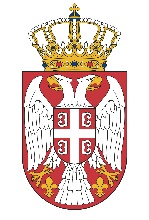 РЕПУБЛИКА СРБИЈАУПРАВА ЗА ЗАЈЕДНИЧКЕ ПОСЛОВЕ РЕПУБЛИЧКИХ ОРГАНАПредмет: Набавка свежег свињског месаВрста поступка:Отворени поступакБрој јавне  набавке:54/2020- Немањина број 22-26;- Немањина број 11;-  Краља Милана број 14;-  Трг Николе Пашића број 13;-  Устаничка број 29;- Поп Лукина број 7-9;-  Kраља Милана број 36;-  Кнеза Милоша број 20;- Краљице Ане бб;- Кнеза Милоша број 24-26;- Толстојева број 2;- Немањина број 9,- Мике Аласа број 14;- Михаила Пупина број 2;-Андрићев венац број 1;- Краља Александра број 15;- Бранкова број 25;- Саве Машковића број 3-5.Доказ за правно лице:Извод из регистра Агенције за привредне регистре, односно извод из регистра надлежног Привредног суда;Доказ за предузетнике:Извод из регистра Агенције за привредне регистре, односно из одговарајућег регистра;Доказ за правно  лице:1) Извод из казнене евиденције, односно уверењe основног суда на чијем подручју се налази седиште домаћег правног лица, односно седиште представништва или огранка страног правног лица, којим се потврђује да правно лице није осуђивано за кривична дела против привреде, кривична дела против животне средине, кривично дело примања или давања мита, кривично дело преваре;2) Извод из казнене евиденције Посебног одељења за организовани криминал Вишег суда у Београду, којим се потврђује да правно лице није осуђивано за неко од кривичних дела организованог криминала;3) Извод из казнене евиденције, односно уверење надлежне полицијске управе МУП-а, којим се потврђује да законски заступник понуђача није осуђиван за кривична дела против привреде, кривична дела против животне средине, кривично дело примања или давања мита, кривично дело преваре и неко од кривичних дела организованог криминала (захтев се може поднети према месту рођења или према месту пребивалишта законског заступника). Уколико понуђач има више законских заступника дужан је да достави доказ за сваког од њих.Доказ за предузетнике и за физичка лица :Извод из казнене евиденције, односно уверење надлежне полицијске управе МУП-а, којим се потврђује да није осуђиван за неко од кривичних дела као члан организоване криминалне групе, да није осуђиван за кривична дела против привреде, кривична дела против животне средине, кривично дело примања или давања мита, кривично дело преваре (захтев се може поднети према месту рођења или према месту пребивалишта).Доказ не може бити старији од 2 месеца пре отварања понуда.Доказ не може бити старији од 2 месеца пре отварања понуда.Доказ за правно  лице:Уверења Пореске управе Министарства финансија да је измирио доспеле порезе и доприносе и уверења надлежне локалне самоуправе према седишту понуђача да је измирио обавезе по основу изворних локалних јавних прихода;Доказ за предузетнике:Уверења Пореске управе Министарства финансија да је измирио доспеле порезе и доприносе и уверења надлежне управе локалне самоуправе према седишту понуђача да је измирио обавезе по основу изворних локалних јавних прихода;Доказ за физичко лице:Уверења Пореске управе Министарства финансија да је измирио доспеле порезе и доприносе и уверења надлежне управе локалне самоуправе према седишту понуђача да је измирио обавезе по основу изворних локалних јавних прихода;Доказ не може бити старији од 2 месеца пре отварања понудаДоказ не може бити старији од 2 месеца пре отварања понудаДоказ за правно  лице:Фотокопија Потврде о упису објекта у Централни регистар Министарства пољопривреде и заштите животне средине Републике Србије коју издаје Управа за ветерину.Доказ за предузетнике:Фотокопија Потврде о упису објекта у Централни регистар Министарства пољопривреде и заштите животне средине Републике Србије коју издаје Управа за ветерину.Доказ за физичко лице:Фотокопија Потврде о упису објекта у Централни регистар Министарства пољопривреде и заштите животне средине Републике Србије коју издаје Управа за ветерину.Доказ за правно  лице:Попуњена и потписана Изјава од стране понуђача која је саставни део конкурсне документације Доказ за предузетнике:Попуњена и потписана Изјава од стране понуђача која је саставни део конкурсне документације Доказ за физичко лице:Попуњена и потписана Изјава од стране понуђача која је саставни део конкурсне документације Доказ за правно  лице:- Биланс успеха за 2018. годину на прописаном обрасцу (АОП 1001) или Потврду о регистрацији редовног годишњег финансијског извештаја за 2018. годину од Агенције за привредне регистре (АОП 1001) и - Извештај о бонитету за јавне набавке (БОН ЈН) Доказ за предузетнике:- Потврда о промету код пословне банке за 2018. годину.Доказ за физичко лице:- Потврда о промету код пословне банке за 2018. годину.Доказ за правно  лице:Вредност испоручених добара која су предмет јавне набавке доказују се потврдом од референтних наручилаца – купаца са исказаним вредностима на Обрасцу бр. 1 или на другом обрасцу који садржи све захтеване податке и попуњавањем Списка референтних наручилаца.Доказ за предузетнике:Вредност испоручених добара која су предмет јавне набавке доказују се потврдом од референтних наручилаца – купаца са исказаним вредностима на Обрасцу бр. 1 или на другом обрасцу који садржи све захтеване податке и попуњавањем Списка референтних наручилаца.Доказ за физичко лице:Вредност испоручених добара која су предмет јавне набавке доказују се потврдом од референтних наручилаца – купаца са исказаним вредностима на Обрасцу бр. 1 или на другом обрасцу који садржи све захтеване податке и попуњавањем Списка референтних наручилаца.Доказ за правно  лице:-копија важећег сертификата IFS – интернационални стандард хране. Доказ за предузетнике:-копија важећег сертификата IFS – интернационални стандард хране. Доказ за физичко лице:-копија важећег сертификата IFS – интернационални стандард хране. Доказ за правно  лице:Као доказ о поседовању одговарајућег објекта доставити фотокопију решења надлежног министарства о испуњавању прописаних ветеринарско-санитарних услова у објекту за прераду меса и израду производа од меса Као доказ о поседовању возила доставити:-копију саобраћајне дозволе возила, а уколико возило није у својини понуђача и копије закљученог уговора који представља неки од наведених правних основа за поседовање возила;-важеће Уверење о испитивању возила издато од Агенције за безбедност саобраћаја или од друге надлежне институције којим се потврђује да је возило опремљено са расхладним уређајем и термоизолацијом.Доказ за предузетнике:Као доказ о поседовању одговарајућег објекта доставити фотокопију решења надлежног министарства о испуњавању прописаних ветеринарско-санитарних услова у објекту за прераду меса и израду производа од меса Као доказ о поседовању возила доставити:-копију саобраћајне дозволе возила, а уколико возило није у својини понуђача и копије закљученог уговора који представља неки од наведених правних основа за поседовање возила;-важеће Уверење о испитивању возила издато од Агенције за безбедност саобраћаја или од друге надлежне институције којим се потврђује да је возило опремљено са расхладним уређајем и термоизолацијом.Доказ за физичко лице:Као доказ о поседовању одговарајућег објекта доставити фотокопију решења надлежног министарства о испуњавању прописаних ветеринарско-санитарних услова у објекту за прераду меса и израду производа од меса Као доказ о поседовању возила доставити:-копију саобраћајне дозволе возила, а уколико возило није у својини понуђача и копије закљученог уговора који представља неки од наведених правних основа за поседовање возила;-важеће Уверење о испитивању возила издато од Агенције за безбедност саобраћаја или од друге надлежне институције којим се потврђује да је возило опремљено са расхладним уређајем и термоизолацијом.Доказ за правно  лице:фотокопија обрасца М-3-а, М или другог одговарајућег обрасца, из кога се види да су запослени пријављени на пензијско осигурање, за сваког запосленог појединачно, а уколико су радно ангажовани - уговор о радном ангажовању. фотокопија дипломе - за технолога анималних производа и за ветеринара.Доказ за предузетнике:фотокопија обрасца М-3-а, М или другог одговарајућег обрасца, из кога се види да су запослени пријављени на пензијско осигурање, за сваког запосленог појединачно, а уколико су радно ангажовани - уговор о радном ангажовању. фотокопија дипломе - за технолога анималних производа и за ветеринара.Доказ за физичко лице:фотокопија обрасца М-3-а, М или другог одговарајућег обрасца, из кога се види да су запослени пријављени на пензијско осигурање, за сваког запосленог појединачно, а уколико су радно ангажовани - уговор о радном ангажовању. фотокопија дипломе - за технолога анималних производа и за ветеринара.Доказ:Попуњена и потписана Изјава понуђача Доказ:Споразум понуђача доставити у понудиДатум:___________________Потпис овлашћеног лицаДатум:___________________Потпис овлашћеног лицаДатум:___________________Потпис овлашћеног лицаНазив референтног наручиоца:Седиште:Улица и број:Телефон:Матични број:ПИБ:МестоДатум:Референтни наручилац-купац(потпис и печат овлашћеног лица)Напомена:Образац потврде копирати и доставити за све наручиоце-купце из референтне листе.Ред. бр.Списак референтних наручилаца – купацаВредност испоручених добара без ПДВ-аРед. бр.121.2.3.4.5.6.7.8.9.10.У к у п н о:У к у п н о:НАПОМЕНА:- У случају већег броја референтних наручилаца-купаца ову табелу и образац бр. 1 – копирати.Потпис овлашћеног лицаМарка, тип и регистарски број возилаПравни основ коришћења(својина, лизинг или закуп)Напомена:Уписати у табеле потребне податкеПотпис овлашћеног лицаРед. бр.Име и презиме запослених или радно ангажованих лица12Напомена:Уписати у табеле потребне податкеПотпис овлашћеног лицаПотпис овлашћеног лицаПотпис овлашћеног лица_________________________Понуда број:Датум:Потпис овлашћеног лицаПотпис овлашћеног лицаПословно имеили скраћени назив Пословно имеили скраћени назив Пословно имеили скраћени назив Адреса седиштаУлица и бројУлица и бројАдреса седиштаМестоМестоАдреса седиштаОпштинаОпштинаМатични број понуђачаМатични број понуђачаМатични број понуђачаПорески идентификациони број Порески идентификациони број Порески идентификациони број Статус понуђача(заокружити)Статус понуђача(заокружити)Статус понуђача(заокружити)   А)     Правно лицеСтатус понуђача(заокружити)Статус понуђача(заокружити)Статус понуђача(заокружити) Б)      ПредузетникСтатус понуђача(заокружити)Статус понуђача(заокружити)Статус понуђача(заокружити) В)      Физичко лицеВрста - величина правног лица (заокружити)Врста - величина правног лица (заокружити)Врста - величина правног лица (заокружити)    А)     ВеликоВрста - величина правног лица (заокружити)Врста - величина правног лица (заокружити)Врста - величина правног лица (заокружити)    Б)     СредњеВрста - величина правног лица (заокружити)Врста - величина правног лица (заокружити)Врста - величина правног лица (заокружити)    В)     МалоВрста - величина правног лица (заокружити)Врста - величина правног лица (заокружити)Врста - величина правног лица (заокружити)    Г)     МикроОдговорно лицеОдговорно лицеОдговорно лицеЛице за контактЛице за контактЛице за контактТелефонТелефонТелефонТелефаксТелефаксТелефаксe-mail:e-mail:e-mail:Број текућег рачунаБрој текућег рачунаБрој текућег рачунаНазив пословне банке код које се води рачунНазив пословне банке код које се води рачунНазив пословне банке код које се води рачунПотпис овлашћеног лицаПословно имеили скраћени назив Адреса седиштаУлица и бројАдреса седиштаМестоАдреса седиштаОпштинаМатични број понуђачаМатични број понуђачаПорески идентификациони број Порески идентификациони број Статус подизвођача(заокружити)Статус подизвођача(заокружити)   А)     Правно лицеСтатус подизвођача(заокружити)Статус подизвођача(заокружити) Б)      ПредузетникСтатус подизвођача(заокружити)Статус подизвођача(заокружити) В)      Физичко лицеВрста - величина правног лица (заокружити)Врста - величина правног лица (заокружити)    А)     ВеликоВрста - величина правног лица (заокружити)Врста - величина правног лица (заокружити)    Б)     СредњеВрста - величина правног лица (заокружити)Врста - величина правног лица (заокружити)    В)     МалоВрста - величина правног лица (заокружити)Врста - величина правног лица (заокружити)    Г)      МикроОдговорно лицеОдговорно лицеЛице за контактЛице за контактТелефонТелефонТелефаксТелефаксe-mail:e-mail:Број текућег рачунаБрој текућег рачунаНазив пословне банке код које се води рачунНазив пословне банке код које се води рачунПотпис овлашћеног лицаПословно имеили скраћени назив Адреса седиштаУлица и бројАдреса седиштаМестоАдреса седиштаОпштинаМатични број понуђачаМатични број понуђачаПорески идентификациони број Порески идентификациони број Статус члана групе-носиоца посла(заокружити)Статус члана групе-носиоца посла(заокружити)   А)     Правно лицеСтатус члана групе-носиоца посла(заокружити)Статус члана групе-носиоца посла(заокружити) Б)      ПредузетникСтатус члана групе-носиоца посла(заокружити)Статус члана групе-носиоца посла(заокружити) В)      Физичко лицеВрста - величина правног лица (заокружити)Врста - величина правног лица (заокружити)    А)     ВеликоВрста - величина правног лица (заокружити)Врста - величина правног лица (заокружити)    Б)     СредњеВрста - величина правног лица (заокружити)Врста - величина правног лица (заокружити)    В)     МалоВрста - величина правног лица (заокружити)Врста - величина правног лица (заокружити)    Г)      МикроОдговорно лицеОдговорно лицеЛице за контактЛице за контактТелефонТелефонТелефаксТелефаксe-mail:e-mail:Број текућег рачунаБрој текућег рачунаНазив пословне банке код које се води рачунНазив пословне банке код које се води рачунПотпис овлашћеног лицаПословно имеили скраћени назив Адреса седиштаУлица и бројАдреса седиштаМестоАдреса седиштаОпштинаМатични број понуђачаМатични број понуђачаПорески идентификациони број Порески идентификациони број Статус члана групе(заокружити)Статус члана групе(заокружити)   А)     Правно лицеСтатус члана групе(заокружити)Статус члана групе(заокружити) Б)      ПредузетникСтатус члана групе(заокружити)Статус члана групе(заокружити) В)      Физичко лицеВрста - величина правног лица (заокружити)Врста - величина правног лица (заокружити)    А)     ВеликоВрста - величина правног лица (заокружити)Врста - величина правног лица (заокружити)    Б)     СредњеВрста - величина правног лица (заокружити)Врста - величина правног лица (заокружити)    В)     МалоВрста - величина правног лица (заокружити)Врста - величина правног лица (заокружити)    Г)      МикроОдговорно лицеОдговорно лицеЛице за контактЛице за контактТелефонТелефонТелефаксТелефаксe-mail:e-mail:Број текућег рачунаБрој текућег рачунаНазив пословне банке код које се води рачунНазив пословне банке код које се води рачунПотпис овлашћеног лицаПотпис овлашћеног лицаРед. бр.Назив артиклаЈединицамереПроизвођачПроцењена количина на годишњем нивоуЦена по јединицимере без ПДВ-аЦена по јединицимере са ПДВ-омУкупна цена без ПДВ-а(5 х 6)Укупна цена са ПДВ-ом(5 х 7)123456789Свињско месо-француска обрадакг5.500Свињско месо миланез обрадакг800Свињски карекг5.000Свињски врат без костијукг3.000Свињски бут без костијукг5.200Свињски бут са костимакг1.800Свињска плећка без костију кг2.200Свињска плећка са костимакг1.600Свињска ребра кг200Свињске ногицекг200Свињска глава кг50Свињска џигерица кг300Свињска ребра за роштиљкг500Наручилац задржава право да за опредељени износ изврши набавку добара коjа нису специфициранаНаручилац задржава право да за опредељени износ изврши набавку добара коjа нису специфициранаНаручилац задржава право да за опредељени износ изврши набавку добара коjа нису специфициранаНаручилац задржава право да за опредељени износ изврши набавку добара коjа нису специфициранаНаручилац задржава право да за опредељени износ изврши набавку добара коjа нису специфициранаНаручилац задржава право да за опредељени износ изврши набавку добара коjа нису специфицирана580.000,00УКУПНО:УКУПНО:УКУПНО:УКУПНО:УКУПНО:УКУПНО:УКУПНО:Потпис овлашћеног лицаПотпис овлашћеног лица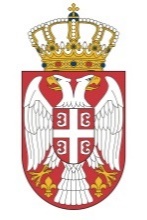 РЕПУБЛИКА СРБИЈАУПРАВА ЗА ЗАЈЕДНИЧКЕ ПОСЛОВЕ РЕПУБЛИЧКИХ ОРГАНАБеоград, Немањина 22-261.РЕПУБЛИКА СРБИЈА - УПРАВА ЗА ЗАЈЕДНИЧКЕ ПОСЛОВЕ РЕПУБЛИЧКИХ ОРГАНА, Београд, Немањина 22-26, ПИБ 102199617, матични број  07001401, КЈС 41100, коју заступа директор  Дејан Јонић (у даљем тексту: Наручилац) и2.______________________________________________________ са седиштем у ______________, улица ________________________, ПИБ __________________, матични број ________________ кога заступа ___________________________________________, директор  (у даљем тексту: Продавац)Напомена:Уговорну страну попуњава понуђач који подноси самосталну понуду, понуду са подизвођачем или члан групе који ће бити носилац посла или понуђач који ће у име групе понуђача потписати уговор- Немањина број 22-26;- Немањина број 11;-  Краља Милана број 14;-  Трг Николе Пашића број 13;-  Устаничка број 29;- Поп Лукина број 7-9;-  Kраља Милана број 36;-  Кнеза Милоша број 20;- Краљице Ане бб;- Кнеза Милоша број 24-26;- Толстојева број 2;- Немањина број 9,- Мике Аласа број 14;- Михаила Пупина број 2;-Андрићев венац број 1;- Краља Александра број 15;- Бранкова број 25;- Саве Машковића број 3-5.НАРУЧИЛАЦПродавац- потпис -Дејан Јонић, директордиректорУкупан износ трошкова:Потпис овлашћеног лицаДатум:___________________Потпис овлашћеног лица